3.pielikumsRopažu novada pašvaldības domes 12.10.2022.saistošajiem noteikumiem Nr.45/22, kas stājas spēkā: 08.12.2022.Ropažu novada pašvaldībaiInstitūta iela 1a, Ulbroka, Stopiņu pagasts, Ropažu novads, LV-2130novada.dome@ropazi.lvReģistrācijas iesniegums asenizācijas pakalpojumu sniegšanai Ropažu novada administratīvajā teritorijā20__. gada ______. ____________Pamatojoties uz Ministru kabineta 2017. gada 27. jūnija noteikumiem Nr. 384 "Noteikumi par decentralizēto kanalizācijas sistēmu apsaimniekošanu un reģistrēšanu" un Ropažu novada pašvaldības domes 2022. gada __.______ saistošajiem noteikumiem "Par decentralizēto kanalizācijas pakalpojumu sniegšanas un uzskaites kārtību Ropažu novadā", lūdzu reģistrētkā decentralizēto kanalizācijas pakalpojumu sniedzēju Ropažu novada administratīvajā teritorijā, kas nodrošina pakalpojuma sniegšanu ar šādiem specializētajiem transporta līdzekļiem:Ja asenizatora rīcībā ir vairāk par 5 transporta līdzekļiem, turpināt iesnieguma otrā pusē.Iesniegumam pievienoti šādi dokumenti*:1. kopija līgumam ar notekūdeņu attīrīšanas iekārtu (NAI) vai specializēto notekūdeņu pieņemšanas vietas īpašnieku par decentralizētajās kanalizācijas sistēmās savākto notekūdeņu un/vai nosēdumu pieņemšanu novadīšanai un attīrīšanai;2. * transportlīdzekļu nomas līguma kopija, ja iesnieguma iesniedzējs nav tā īpašnieks vai nav minēts kā turētājs transportlīdzekļa reģistrācijas apliecībā Kopijas pareizību apliecina komersanta vadītājs vai tā pilnvarota amatpersona pirmās lapas augšējā labajā stūrī ar apliecinājuma uzrakstu "KOPIJA PAREIZA", apliecinātājas personas pilnu amata nosaukumu, parakstu un tā atšifrējumu, vietas nosaukumu, datumu un zīmoga nospiedumu.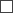 Apliecinu, ka šajā iesniegumā sniegtā informācija ir precīza un patiesa.(decentralizēto kanalizācijas pakalpojuma sniedzēja (turpmāk – asenizatora) nosaukums)Juridiskā adrese:Reģ. Nr.tālr.:e-pasts:(asenizatora nosaukums)N. p.k.Transportlīdzekļa markaTransportlīdzekļa reģistrācijas Nr.Transportlīdzekļa tips
(A – autotransports
T – Traktortehnika)Transportlīdzekļa tvertnes tilpumsTvertnes reģ. Nr. (ja attiecināms, piem., traktortehnikas gadījumā)Nomas līguma termiņš*1.2.Iesnieguma iesniedzējs:(vārds, uzvārds un amats, paraksts, zīmogs)(vārds, uzvārds un amats, paraksts, zīmogs)